Michael Joseph Jackson[1] (August 29, 1958 – June 25, 2009) was an Americanrecording artist, entertainer and businessman. Often referred to as the King of Pop, or by his initials MJ,[2] Jackson is recognized as the most successful entertainer of all time byGuinness World Records. His contributions to music, dance, and fashion, along with a much-publicized personal life, made him a global figure in popular culture for over four decades. The eighth child of the Jackson family, he debuted on the professional music scene along with his brothers as a member of The Jackson 5 in 1964, and began his solo career in 1971.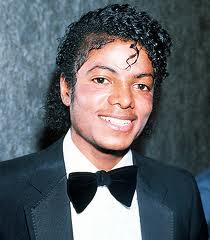 